中国建筑装饰集团有限公司西北公司2023届校园招聘简章我们是：中国最大的建筑装饰央企	国资委确定的“创建世界一流示范企业”的十家企业之一国内建筑领域唯一由中央直接管理的国有重要骨干企业全球排名第一投资建设集团区域分公司世界“500强”第9位-中国建筑集团旗下领先企业荣获陕西省先进集体、陕西省工人先锋号、中建西北区域青年五四奖章集体等百余项先进集体奖项承建200多项工程，百余项鲁班奖、建筑装饰奖中国建筑装饰集团有限公司西北公司是中国建筑装饰行业旗舰——中国建筑装饰集团有限公司的二级单位，在中国建筑“专业化”和“区域化”战略引领下，于2011年5月在西安成立。西北装饰以西安为中心，屹立西北，展望全国，业务范围由西北已延伸拓展至西南、中原、华东等区域市场，成立了第一、第二、第三、中原四大经理部，下辖一个设计研究院。业务覆盖设计、装饰、幕墙、机电、园林等工程建设多个领域，专业实力雄厚，拥有建筑装饰设计甲级、建筑幕墙设计甲级、风景园林设计甲级和装饰装修工程专业承包壹级、建筑幕墙工程专业承包壹级、金属门窗工程专业承包壹级、建筑智能化工程专业承包壹级、机电安装工程专业承包壹级、园林古建工程专业承包壹级、园林绿化工程专业承包壹级等多项设计和专业施工资质。西北装饰贯彻落实中建股份专业化、区域化发展战略，立足高端业务，相继承接了以敦煌会展中心、幸福林带为代表的重大政治工程，以咸阳机场T3航站楼、乌市机场T4航站楼为代表的大型基础设施工程，以天水会展中心、乌鲁木齐奥体中心为代表的场馆室内装饰工程，以西安绿地都市之门、银川301绿地中心为代表的高端写字楼装饰工程，以西安万众W酒店、锦绣唐宫为代表的高档酒店装饰工程，以西安国际医学中心、宁夏宝丰医院为代表的公共卫生保障工程和以渭南花卉苗木基地、江西仙女湖景区综合改造提升、安吉笔架山一期等为代表的乡村振兴类EPC工程，先后荣获“鲁班奖”、“国家优质工程奖”、“全国建筑工程装饰奖”、“建设工程飞天金奖”、“全国建筑装饰行业科技示范工程”及省市优奖项近百项，受到业主和社会各界广泛好评。在追求高质量发展的同时，西北装饰履行积极社会责任，投身社会公益，在脱贫攻坚、抗击疫情、防汛救灾等工作上积极作为，护航国计民生，贡献装饰力量。服务于国家“一带一路”倡议，围绕集团“两最”发展战略、“倍增计划”及“668”战略举措，西北装饰以西北五省为基点，展望全国，致力于打造人居环境美化和城市更新领域“西北区域品牌最响、人均创效质量最优、员工幸福指数最高”的区域公司。西北装饰以“尊重劳动、尊重知识、尊重人才、尊重创造”的人文理念,良好的企业风貌，打造了一支充满活力、德才兼备的高素质专业人才队伍。十载学海遨游，今朝梦想靠岸。西北装饰敞开怀抱诚邀您的加入，让我们用青春和激情共创辉煌的未来!一、招聘岗位及专业需求二、招聘要求1.学历：应届大学本科及以上学历。2.其他要求：（1）身体健康，形象气质佳；（2）在校期间学习成绩良好，核心课程无补考；（3）本科生英语四级及以上，研究生英语六级及以上水平；（4）在校期间担任院、校学生会（团委）学生干部职务的，中共党员优先考虑；（5）有较强的语言表达能力和人际关系处理能力，较好的学习能力和实践能力；（6）自律性强，能吃苦耐劳，乐观、积极向上；（7）主动性强，有创造力、思维活跃。三、薪酬福利1.工资构成：基本工资+绩效工资+各项福利补贴+年终奖/项目兑现奖金2.福利补贴：六险二金、员工宿舍、员工食堂、健康体检、带薪年假、节日福利、证书津贴、过节费、交通补贴、通讯补贴、外阜津贴、防暑降温费、采暖补贴等各类补贴四、招聘流程投递简历－－测评－－面试－-OFFER-－入职测评：搜索“http://cscec.zhiye.com”或扫描下方中建测评二维码。五、关注我们1.公司地址：西安市西三环与富鱼路十字西北角绿地鸿海大厦B座16层2.官方网站：http://www.zjzsxb.com3.官方微信：中建装饰西北公司4.投递邮箱：zjzsxbzhaopin@163.com（备注：网上投递时请注明“岗位+姓名+学校+专业”） 5.联 系 人：张先生 13071017583	智联招聘投递通道                中建测评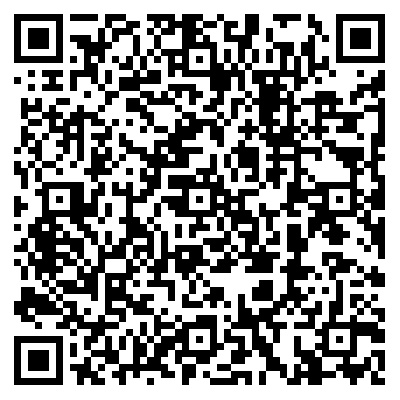 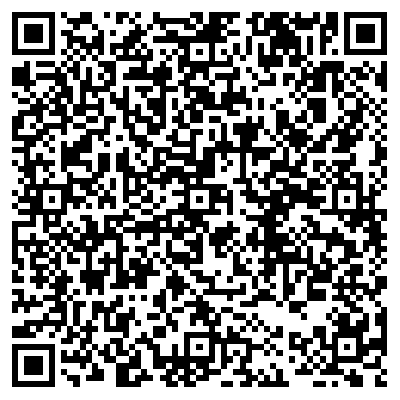 需求岗位需求专业学历要求行政管理行政管理、公共管理、中文及相关专业本科及以上政工党群汉语言文学、马克思主义哲学及相关专业本科及以上人力资源管理人力资源、劳动与社会保障、工商管理及相关专业本科及以上信息化管理岗计算机及相关专业本科及以上档案管理岗档案学、档案管理及相关专业本科及以上纪检监察马哲及相关专业本科及以上市场营销土木工程、工程管理、工程力学、国际工程管理及相关专业本科及以上幕墙设计土木工程、机械设计制造及自动化、工程力学、结构力学及相关专业本科及以上装饰设计室内设计、环艺设计、建筑学及相关专业本科及以上电气设计电气工程及自动化相关专业本科及以上园林设计风景园林、环艺设计及相关专业本科及以上给排水设计给排水科学与工程及相关专业本科及以上法务管理法学及相关专业本科及以上商务管理土木工程、工程造价、工程管理及相关专业本科及以上施工管理土木工程、工程管理、工程力学、国际工程管理及相关专业本科及以上物资管理物流管理、材料学及相关专业本科及以上技术管理土木工程、工程管理、园林、装饰、建筑学及相关专业本科及以上质量管理土木工程、工程管理、园林、装饰及相关专业本科及以上机电管理电气工程及其自动化、给排水科学与工程、暖通及相关专业本科及以上安全管理安全工程及相关专业本科及以上